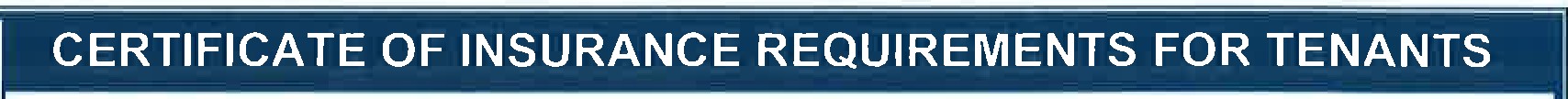 DouglasEmmett	Gateway Los AngelesYour lease requires that you keep certain insurance policies in full force and effect throughout  the term of your lease.  Please refer to the insurance section of your lease for the types of insurance coverage, limits and cancellation provisions required. We recommend that you forward the insurance section of your lease in its entirety to your insurance provider.Please submit the appropriate Certificate of Insurance to the Office of the Building.REQUIRED ENDORSEMENTS:Acceptance of any Certificate of Insurance does not relive you from your obligations with respect to insurance, nor does it limit or relieve you of any of your duties or responsibilities. For your protection, please consider whether you  should  obtain  higher insurance limits.Remember to provide evidence of renewal or replacement  of any required policy not less than fifteen (15) days before it expires or  is cancelled.If you have any questions, please contact the Office of the Building:Phone: 310-826-2587	Fax: 310-820-7472	Email: gla@douglasemmett.com12400 Wilshire Boulevard, Suite 210, Los Angeles, CA 90025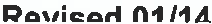 Certificate Holder:The following party must benamed as the Certificate Holder on your policyDouglas Emmett 1993, LLC12424 Wilshire Blvd., Los Angeles, CA 90025Gateway Los AngelesAdditional Insureds:	Douglas Emmett, Inc.The following parties must be	Douglas Emmett Management, Inc.named as an additional insured onyour policy	Douglas Emmett Management, LLCDouglas Emmett Properties, LPAdditional Insureds:	Douglas Emmett, Inc.The following parties must be	Douglas Emmett Management, Inc.named as an additional insured onyour policy	Douglas Emmett Management, LLCDouglas Emmett Properties, LP